На основу члана 116 став 1 Закона о јавним набавкама („Сл.гласник РС“ бр.124/2012, 14/2015 и 68/2015),  Начелник градске управе за послове органа града, општу управу и друштвене делатности– Града Ужица објављује:ОБАВЕШТЕЊЕ О ЗАКЉУЧЕНОМ УГОВОРУ
јавна набавка мале вредностиУслуге кафе куварице и одржавања хигијене у градским управама града  УжицаПартија 1Врста поступка јавне набавке :јавна набавка мале вредности - IV Број 404-6/20Врста предмета набавке: услугеРедни број јавне набавке у плану набавки: 1.2.8.Опис предмета набавке: Услуге кафе куварице и одржавања хигијене у градским управама града  УжицаНазив и ознака из општег речника набавке : 90900000-услуге чишћењаПроцењена вредност јавне набавке 4.350.000 без ПДВ-а.Уговорена вредност јавне набавке 4.350.000 динара без ПДВ-а                                                          5.220.000 динара са ПДВ-ом.Критеријум за доделу уговора: најнижа понуђена ценаБрој примљених понуда 1 (једна) понудаНајвиша понуђена цена : 4.350.000 динара без ПДВ-а.Најнижа понуђена цена: 4.350.000 динара без ПДВ-а.Највиша понуђена цена код прихватљивих понуда: 4.350.000 динара без ПДВ-а.Најнижа понуђена цена код прихватљивих понуда: 4.350.000 динара без ПДВ-а.Део или вредност уговора који ће се извршити преко подизвођача:  не наступа са подизвиђачемДатум доношења одлуке о додели уговора:  26.02.2020. године.Датум закључења уговора:  16.03.2020. године.Основни подаци о извођачу:  TRANSLY“д.о.о. Београд, ул. Генерал Жданова бр. 24.и „G2 Falcon 2017“ д.о.о. Београд-Раковица, Видиковачки венац 76а . Период важења уговора:12 месеци од момента закључења. Околности које представљају основ за измену уговора:  Члан 115. Закона о јавним набавкамаЛице за контакт: Наташа Вукашиновић, дипл.правник, natasa.vukasinovic@uzice.rs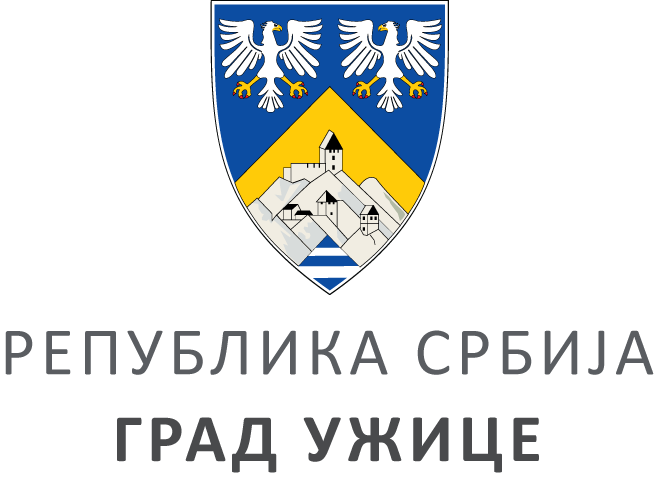 ГРАДСКА УПРАВА ЗА ПОСЛОВЕ ОРГАНА ГРАДА,ОПШТУ УПРАВУ И ДРУШТВЕНЕ ДЕЛАТНОСТИГРАДСКА УПРАВА ЗА ПОСЛОВЕ ОРГАНА ГРАДА,ОПШТУ УПРАВУ И ДРУШТВЕНЕ ДЕЛАТНОСТИГРАДСКА УПРАВА ЗА ПОСЛОВЕ ОРГАНА ГРАДА,ОПШТУ УПРАВУ И ДРУШТВЕНЕ ДЕЛАТНОСТИГРАДСКА УПРАВА ЗА ПОСЛОВЕ ОРГАНА ГРАДА,ОПШТУ УПРАВУ И ДРУШТВЕНЕ ДЕЛАТНОСТИIV ББрој: 404-6/20ББрој: 404-6/20Датум:Датум:22.01.2020. године